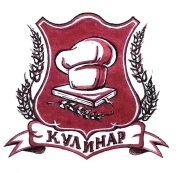 Техникум индустрии питания и услуг«Кулинар»г.ЕкатеринбургУл. Мамина-Сибиряка, 16Обучение по программе подготовки квалифицированных рабочих и  служащих «Повар, кондитер»Срок обучения на базе: -основного общего образования- 2г 10м- среднего общего образования- 10мДиректор: Феликс Галиаскарович ИсламгалиевЗаместитель директора по учебной работе:Субботина Ирина Николаевна Телефон: (343) 367-26-58Заместитель директора по учебно-производственной работе:Костромина Светлана ЕвгеньевнаТелефон: (343) 367-26-64Заместитель директора по социально-педагогической работе:Зырянова Валентина СергеевнаТелефон: (343) 355-23-11Учебные корпуса:  Ул. Мамина-Сибиряка, 16(остановка транспорта: протезно-ортопедическое предприятие, ж/д вокзал)
 Ул. Луначарского, 128(остановка транспорта: гостиница «Исеть», оперный театр)Общежитие: ул. Ясная, 1/4( остановка транспорта: дворец спорта)